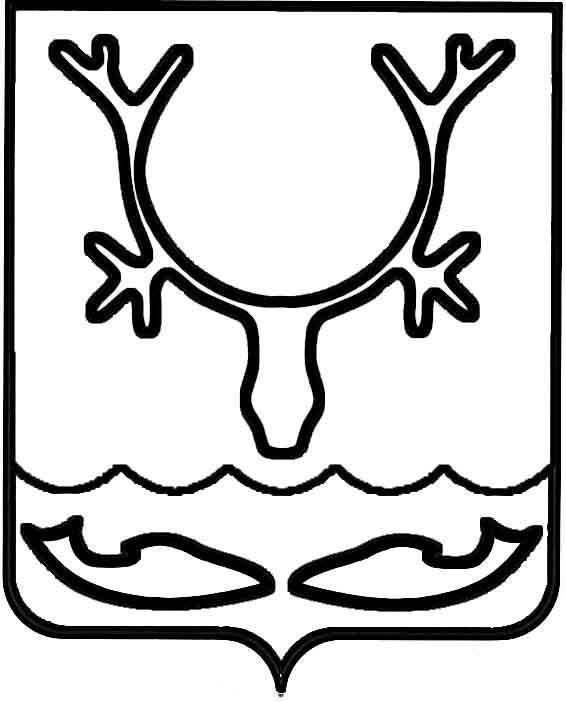 Администрация муниципального образования
"Городской округ "Город Нарьян-Мар"ПОСТАНОВЛЕНИЕО внесении изменения в постановление Администрации МО "Городской округ "Город Нарьян-Мар" от 19.02.2019 № 203В соответствии с пунктом 5 постановления Правительства Российской Федерации от 21.12.2018 № 1616 "Об утверждении правил определения управляющей организации для управления многоквартирным домом, в отношении которого собственниками помещений в многоквартирном доме не выбран способ управления таким домом или выбранный способ управления не реализован, не определена управляющая организация и о внесении изменений в некоторые акты Правительства Российской Федерации", на основании протокола рассмотрения заявок на участие 
в конкурсе № 2 от 24.05.2023 Администрация муниципального образования "Городской округ "Город Нарьян-Мар"П О С Т А Н О В Л Я Е Т:1.	Внести изменение в постановление Администрации МО "Городской округ "Город Нарьян-Мар" от 19.02.2019 № 203 "Об утверждении перечня организаций 
для управления многоквартирным домом, в отношении которого собственниками помещений в многоквартирном доме не выбран способ управления или выбранный способ управления не реализован, не определена управляющая организация", изложив приложение к постановлению в новой редакции согласно приложению к настоящему постановлению. 2.	Настоящее постановление вступает в силу со дня подписания и подлежит официальному опубликованию.Приложениек постановлению Администрации муниципального образования"Городской округ "Город Нарьян-Мар"от 29.05.2023 № 815"Приложение к постановлению Администрации муниципального образования"Городской округ "Город Нарьян-Мар"от 19.02.2019 № 203Перечень организаций для управления многоквартирным домом, в отношении которого собственниками помещений в многоквартирном доме не выбран способ управления или выбранный способ управления не реализован, не определена управляющая организация, расположенным на территории муниципального образования "Городской округ "Город Нарьян-Мар"".29.05.2023№815Глава города Нарьян-Мара О.О. Белак№ п/пНаименование организацииНаименование документа, подтверждающего наличие лицензии на осуществление деятельности по управлению многоквартирными домамиНомер и дата выдачи документаДата (время) регистрации заявления 
для включения 
в перечень или протокола рассмотрения заявок на участие 
в конкурсе1.Общество 
с ограниченной ответственностью "ЭНБИО"Лицензия на осуществление деятельности 
по управлению многоквартирными домами № 27 от 28.07.2020Протокол рассмотрения заявок на участие 
в конкурсе № 2 04.06.20212.Общество 
с ограниченной ответственностью "Содружество"Лицензия 
на осуществление деятельности 
по управлению многоквартирными домами№ 22 от 21.10.2016Протокол рассмотрения заявок на участие 
в конкурсе №2 27.12.20213.Общество 
с ограниченной ответственностью "Управляющая компания 
"ПОК и ТС"Лицензия 
на осуществление деятельности 
по управлению многоквартирными домами№ 5 от 16.04.2015Заявление от 02.02.2022 № 624.Общество 
с ограниченной ответственностью Управляющая компания 
"МКД-Сервис"Лицензия 
на осуществление деятельности 
по управлению многоквартирными домами№ 24 от 23.08.2018Заявление от 12.05.2022 № 31585.Общество 
с ограниченной ответственностью "Управляющая компания "Северное сияние"Распоряжение Департамента внутреннего контроля и надзора Ненецкого автономного округа                     "О предоставлении лицензии 
на осуществление предпринимательской деятельности 
по управлению многоквартирными домами"№ 28 от 24.01.2022Протокол рассмотрения заявок на участие в конкурсе №2 
от 20.07.20226.Общество 
с ограниченной ответственностью "Успех"Лицензия 
на осуществление деятельности 
по управлению многоквартирными домами№ 26 от 24.04.2019Заявление от13.03.2023 № 1207. Общество 
с ограниченной ответственностью Управляющая компания "ТЕПЛО"Распоряжение Департамента внутреннего контроля                  и надзора Ненецкого автономного округа                     "О предоставлении лицензии 
на осуществление предпринимательской деятельности 
по управлению многоквартирными домами"№ 451 от 23.11.2022Протокол № 3 
от 22.03.2023 8.Общество с ограниченной ответственностью "Доверие"Распоряжение Департамента внутреннего контроля                  и надзора Ненецкого автономного округа                     "О предоставлении лицензии на осуществление предпринимательской деятельности 
по управлению многоквартирными домами"№ 184 от 28.04.2023Протокол рассмотрения заявок на участие в конкурсе № 2 
от 24.05.2023